                                                 ZAHTJEVza izdavanje suglasnosti za izvođenje građevinskih i/ili klesarskih radova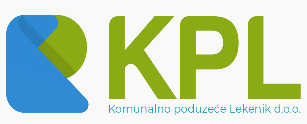                   ZAHTJEVza izdavanje odobrenja za izvođenje građevinskih i/ili klesarskih radovaBr.RADOVI ĆE SE OBAVLJATI NA GROBLJUNA GROBNOM MJESTU BR.          Naručitelj radova      (korisnik grobnog mjesta)IME          Naručitelj radova      (korisnik grobnog mjesta)PREZIME          Naručitelj radova      (korisnik grobnog mjesta)ADRESA          Naručitelj radova      (korisnik grobnog mjesta)OIB          Naručitelj radova      (korisnik grobnog mjesta)KONTAKTIzvoditelj radovaNAZIVIzvoditelj radovaADRESAIzvoditelj radovaOIBIzvoditelj radovaKONTAKTIzvoditelj radovaE-MAILVrijeme izvođenja radovaPOČETAK IZVOĐENJA RADOVAVrijeme izvođenja radovaZAVRŠETAK IZVOĐENJA RADOVA  Prilozi i izjave TLOCRT GROBNOG MJESTA (dimenzije spomenika koji se želi raditi sa ucrtanim razmakom do susjednih grobnih mjesta)DANE  Prilozi i izjave Potvrda Komunalnog poduzeća Lekenik d.o.o. o nepostojanju dugaDANE  Prilozi i izjave Izjavljujem da sam kao izvoditelj radova upoznat s odredbama Odluke o grobljimaDANE                                                       Opis i vrsta radova (zaokružiti)                                                       Opis i vrsta radova (zaokružiti)                                                       Opis i vrsta radova (zaokružiti)                                                       Opis i vrsta radova (zaokružiti)Vrsta grobnog      mjestaDvostruko grobno mjestoDANEVrsta grobnog      mjestaJednostruko grobno mjestoDANEVrsta grobnog      mjestaTrostruko grobno mjesto ili višeDANEVrsta grobnog      mjestaGrobnicaDANE    Vrsta MaterijalaKamenDANE    Vrsta MaterijalaKulir DANEVrsta planiranih radovaOpločenje stazeDANEVrsta planiranih radovaPokrovne ploče DANEVrsta planiranih radovaUklesavanje slova DANEAdaptacija postojećeg spomenika (opišite radove koje želite izvoditi)Mjesto i datum podnošenja zahtjeva                Podnositelj zahtjeva